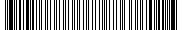 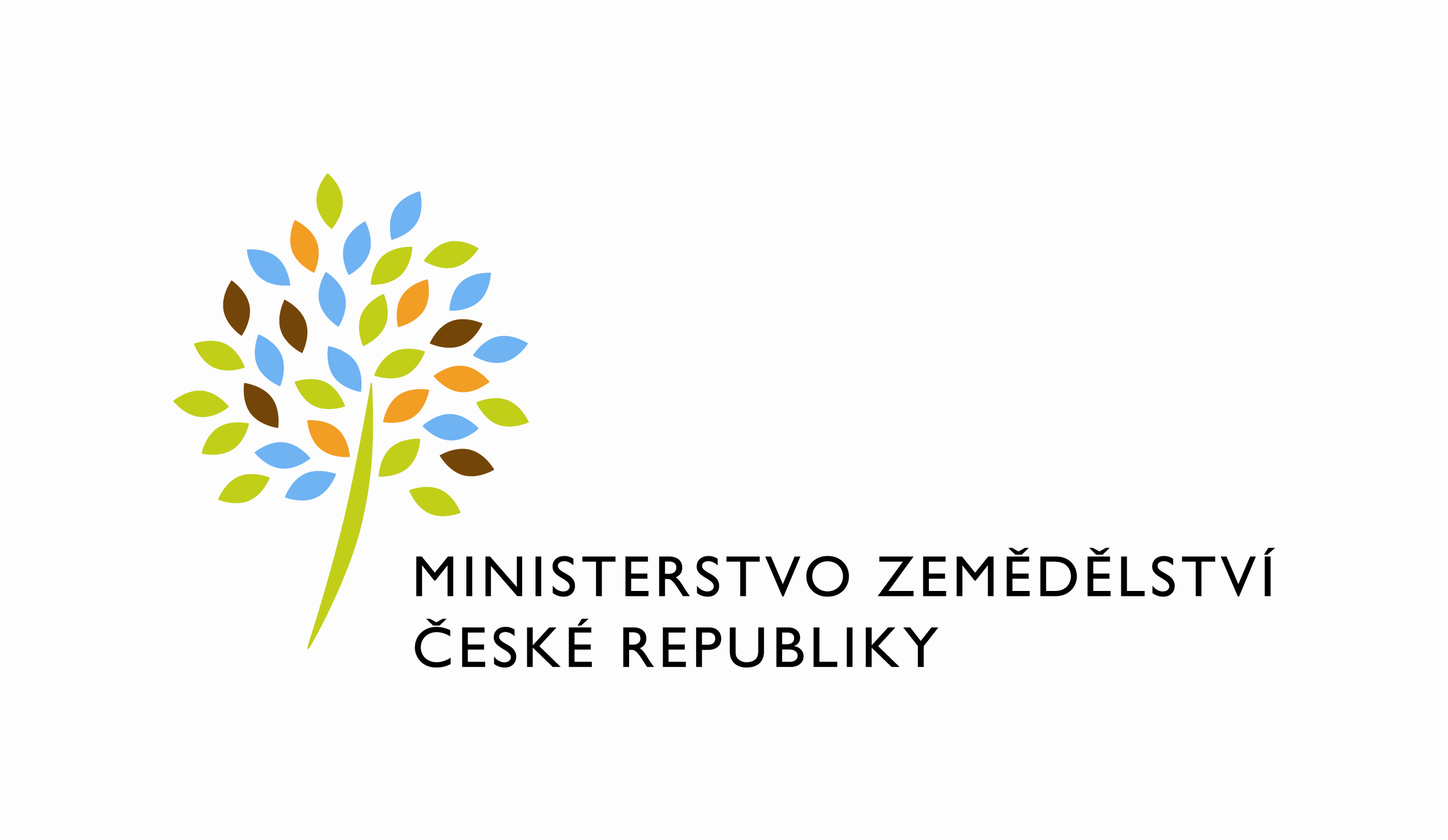 adresa: Těšnov 65/17, Nové Město, 110 00 Praha 1DATUM: 23. 2. 2022Prodloužení termínu dodání objednávky č. 4500137926_PZ_506_PZ_PRAIS_II_2021_EPH_ELHNOJIVA_(Z32147) Vážený pane xxx oznamuji Vám tímto prodloužení termínu dodání objednávky č. 4500137926_PZ_506_PZ_PRAIS_II_2021_EPH_ELHNOJIVA_(Z32147)Nový termín: 15.04.2022Zdůvodnění:Na základě předběžné dohody s MZE byla identifikována potřeba delšího času na otestování upravovaných funkcionalit.S pozdravemPřílohy:útvar: Odbor informačních a komunikačních technologiíČíslo útvaru: 12120VÁŠ DOPIS ZN.:	 ZE DNE:	 SPISOVÁ ZN.:	 MZE-45060/2021-11152NAŠE ČJ.:	 MZE-10952/2022-12122VYŘIZUJE:	David NeužilTelefon:	221812012E-MAIL:	David.Neuzil@mze.czID DS: 	yphaax8O2 IT Services s.r.o.Vážený panxxxZa Brumlovkou 266/2Michle140 00 Praha 4%%%el_podpis%%%Ing. Oleg Blaškoředitel odboruOtisk úředního razítka